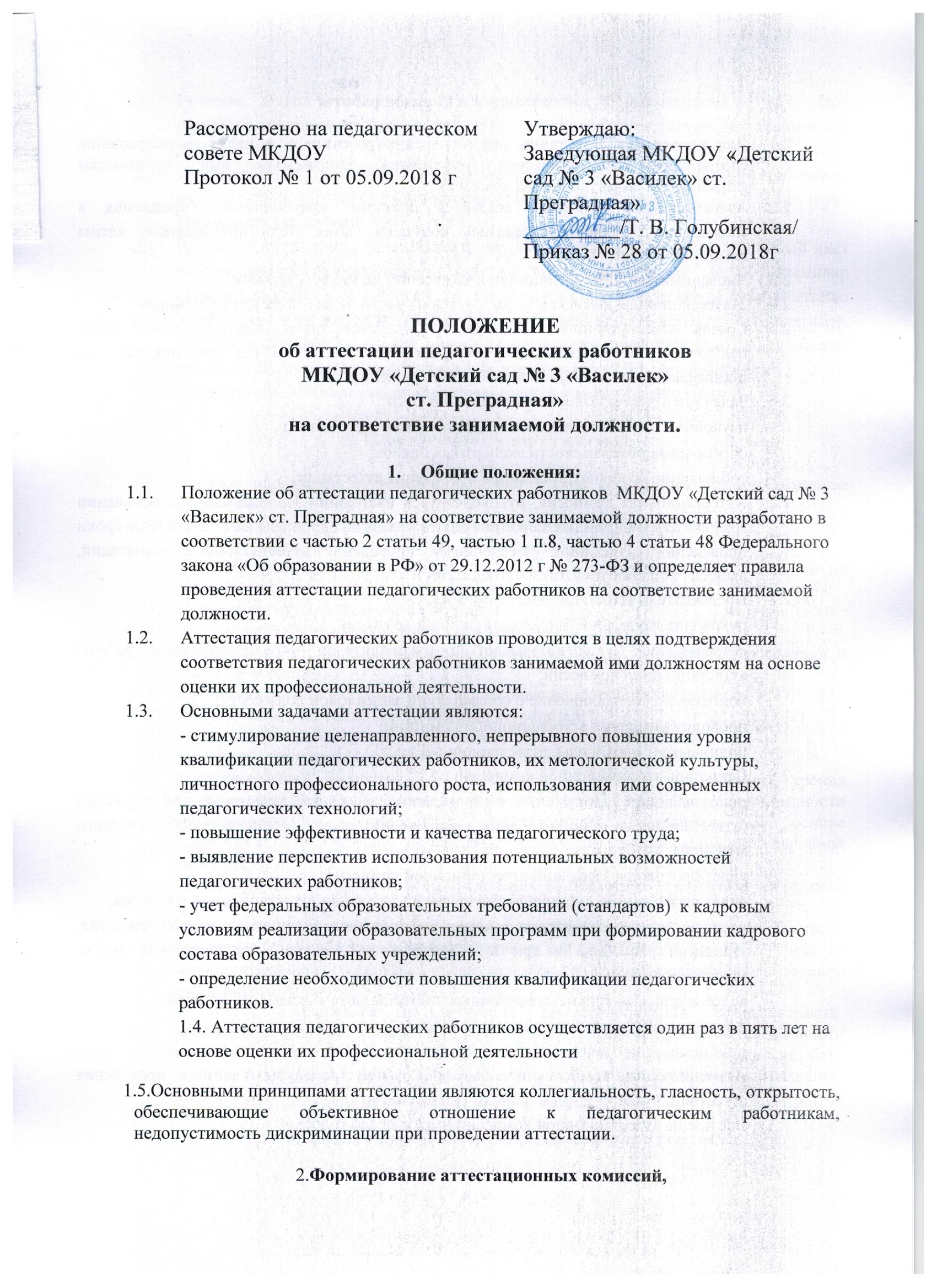 Для проведения аттестации педагогических работников в целях подтверждения соответствия педагогических работников занимаемым ими должностям  формируется  аттестационная комиссия.Аттестационная комиссия создается приказом руководителя Учреждения в следующем составе: председатель комиссии, заместитель председателя, члены комиссии, секретарь.Численный состав аттестационной комиссии - не менее 3 человек Аттестационная комиссия формируется из числа педагогических работников.Состав аттестационной комиссии формируется таким образом, чтобы была исключена возможность конфликта интересов, который бы мог повлиять на принимаемые аттестационной комиссией решения.Задачами аттестационной комиссии являются: изучение итогов деятельности педагогических работников;обеспечение объективности экспертных оценок; соблюдение основных принципов проведения аттестации. Аттестационная комиссия, руководствуясь настоящим Положением, на основании графика аттестационных мероприятий на учебный год, определяет конкретные сроки проведения аттестации, обеспечивает проведение аттестационных испытаний, выносит решение по итогам аттестации.Председатель аттестационной комиссии:руководит деятельностью аттестационной комиссии;разрабатывает и согласовывает с руководителем учреждения план работы аттестационной комиссии;подготавливает заключение о соответствии занимаемой должности;проводит заседания аттестационной комиссии;подписывает протоколы, аттестационный лист.Секретарь аттестационной комиссии:подготавливает  документы к проведению заседаний аттестационной комиссии (аттестационные листы, бланк заключения, карты анализа педагогического мероприятия и др.);ведет протоколы заседаний аттестационной комиссии;ведет регистрацию лиц присутствующих на заседании аттестационной комиссии;ведет регистрацию входящих документов (представления руководителя Учреждения, заявления работника и др.) и исходящих документов (аттестационные листы, аттестационное дело и др.);ведет журнал выдачи аттестационных листов педагогическим работникам;формирует аттестационное дело;подписывает протоколы.Аттестационная комиссия использует в работе процедуры и методы проведения аттестации, утвержденные данным Положением.Все члены аттестационной комиссии имеют право голоса.Решение аттестационной комиссии принимается большинством голосов. При равенстве голосов аттестуемый работник признается соответствующим занимаемой должности.По результатам проведенной аттестации комиссия выносит по каждому работнику одно из двух решений: соответствует занимаемой должности; не соответствует занимаемой должности.Результаты аттестации оформляются протоколом, заносятся в аттестационный лист и сообщаются аттестуемому сразу же после голосования. Один экземпляр аттестационного листа после завершения аттестации передается руководителю Учреждения и хранится в личном деле работника, другой выдается аттестуемому. Протокол и аттестационный лист подписываются председателем, заместителем председателя аттестационной комиссии, членами комиссии, принимавшими участие в голосовании. Аттестационный лист заверяется печатью учреждения.3. Порядок проведения аттестацииПорядок проведения аттестации включает в себя следующие административные процедуры:прием, регистрация представления руководителя и, в случае не согласия с представлением, заявление работника об аттестации;заседание аттестационной комиссии по рассмотрению представления и, в случае не согласия с представлением, заявление работника об аттестации;организация аттестационной экспертизы;подготовка заключение о соответствии занимаемой должности;заседание аттестационной комиссии по рассмотрению экспертного заключения и принятия решения;подготовка аттестационного листа, формирование аттестационного дела;ознакомление работника с результатами аттестации;ознакомление руководителя Учреждения с результатами аттестации;подготовка приказа по итогам работы аттестационной комиссии.Аттестационная экспертиза – процедура изучения и оценки уровня профессиональной компетентности, профессиональных умений и результативности профессиональной деятельности педагогических работников на основе взаимосвязанных методов получения, обработки и обобщения всесторонней информацииАттестационная экспертиза для определения соответствия занимаемой должности проходит в два этапа:1 этап  – направлен на изучение профессионального мастерства и компетентности педагогического работника и включает оценку качества проведения педагогического мероприятия с воспитанниками, оценку качества созданной предметно-развивающей среды в группе (кабинете);2 этап – направлен на изучение профессиональной компетентности, профессиональных достижений и результативности профессиональной деятельности педагогического работника. Члены комиссии при необходимости вправе задавать педагогическому работнику вопросы, связанные с выполнением должностных обязанностей4. Действия руководителя при проведении аттестацииВ начале учебного года руководитель Учреждения или его заместитель по научно-методической работе:-составляют и утверждают график прохождения аттестации на соответствие занимаемой должности педагогическими работниками учреждения;-издают приказ о создании аттестационной комиссии, назначении председателя аттестационной комиссии, его заместителя и секретаря;направляют утвержденный график прохождения аттестации председателю аттестационной комиссии;-согласовывают план работы аттестационной комиссии.При подготовке представления на педагогического работника руководитель Учреждения  учитывает:результаты работы педагога за межаттестационный период;случаи выявления неисполнения или ненадлежащего исполнения должностных обязанностей;наличие обоснованных жалоб участников образовательного процесса;результаты анкетирования педагогических работников Учреждения;результаты анкетирования родителей (законных представителей) воспитанников Учреждения;профессиональные достижения педагогического работника;прохождение курсов повышения квалификации.По итогам проведения аттестации педагогического работника на соответствие занимаемой должности руководитель Учреждения :знакомится с результатами аттестации (аттестационный лист, аттестационное дело);утверждает печатью аттестационный лист;издает приказ о результатах аттестации.В случае если по итогам аттестации педагога комиссия приняла решение о его несоответствии занимаемой должности, руководитель Учреждения вправе расторгнуть трудовой договор с данным педагогическим работником (п.2 ст.81 ТК РФ) либо предложить имеющуюся вакантную должность или работу, соответствующую квалификации работника.5. Ответственность аттестационной комиссииАттестационная комиссия несет ответственность:за принятие необоснованного решения по результатам аттестации деятельности педагогического работника;за выполнение плана работы и сроков проведения аттестации;строгое соответствие порядку проведения аттестации педагогических работников;создание комфортных условий для педагогического работника, проходящего аттестацию.6. Документация  аттестационной комиссии К документации аттестационной комиссии относится:положение об аттестации педагогических работников на соответствие занимаемой должности;приказ о создании аттестационной комиссии;план работы аттестационной комиссии;график аттестации на соответствие занимаемой должности;журнал регистрации протоколов заседаний аттестационной комиссии;журнал регистрации входящей и исходящей документации;журнал выдачи аттестационных листов педагогическим работникам;протоколы заседаний аттестационной комиссии;аттестационные дела педагогических работников.Аттестационное дело формируется из следующих документов:заключение о соответствии занимаемой должности;представление работодателя;заявление работника при его несогласии с представлением;карты анализа педагогического мероприятия;другие материалы (при необходимости).Вся документация оформляется в единую папку и хранится в кабинете руководителя Учреждения.При назначении нового председателя аттестационной комиссии документация подлежит передаче по акту.7. Заключительные положенияТрудовые споры, связанные с процедурой аттестации, рассматриваются в соответствии с действующим законодательством о порядке рассмотрения трудовых споров.Положение об аттестации педагогических работников на соответствие занимаемой должности утверждается приказом руководителя Учреждения                                                                                                    Приложение № 1  к Положению об аттестации педагогических работников на соответствие занимаемой должности МКДОУ «Детский сад  № 3 «Василек» станица Преградная»ПРЕДСТАВЛЕНИЕна аттестуемого педагогического работника на соответствие занимаемой должности I.Сведения о педагогическом работникеФ.И.О. __________________________________________________Занимаемая должность/предметная область___________________ ________________________________________________________________________________________________________________________________________________________________________________________________(наименование должности соответствует наименованию должности согласно квалификационным характеристикам должностей работников образования (Приложение к приказу Министерства здравоохранения и социального развития Российской Федерации от 26.08. 2010 г.  №  761н «Об утверждении единого квалификационного справочника должностей руководителей, специалистов и служащих»))Наименование учреждения  в соответствии с учредительными документами____________________________________________________________________________________________________________________Образование_____________________________________________________________________________________________________________(сведения указываются в соответствии с данными диплома учебного заведения (специальность, квалификация), наименование учебного заведения прописывается полностью)Общий трудовой стаж ___________,       стаж педагогической работы ________,      стаж работы в данной должности _______Курсы повышения квалификации (в межаттестационный период)_________________________________________________________________________________________________________________________(информация  указывается в следующем порядке: год прохождения, наименование учебного заведения (оформляется аббревиатурой), тема курсовой подготовки, количество часов).II. Профессиональные и деловые качества педагогического работникаРаскрываются в соответствии с характеристиками:организация образовательной деятельности в соответствии с требованиями ФГОС, учебными планами, программами, календарно-тематическим планированием;владение современными образовательными технологиями, технологиями педагогической диагностики, психолого-педагогической коррекции;владение методическими приемами, педагогическими средствами;эффективное конструирование прямой и обратной связи с участниками образовательного процесса;соблюдение прав и свобод обучающихся и воспитанников;обеспечение охраны жизни и здоровья обучающихся и воспитанников.III. Результативность деятельности педагогического работника:выполнение в полном объеме программного материала;участие обучающихся, воспитанников в мероприятиях образовательного учреждения (открытые занятия, внеклассные мероприятия, выступления  и т.п.); награды, поощрения работника.IV. Ходатайство работодателя об установлении соответствии (несоответствии) аттестуемого педагогического работника занимаемой должностиФ.И.О._____________________________________________________ (Ф.И.О. аттестуемого)_____________________________________________________________(указать должность)М.П.                                                   __________________________________                                                                                            (подпись работодателя)____________________________________________________________________________________________________________________________________(указать ФИО представителя первичной профсоюзной организации образовательного учреждения)С представлением ознакомлен(а)       ______________________________                                                                           (подпись аттестуемого, дата)Приложение № 2  к Положению об аттестации педагогических работников на соответствие занимаемой должности МКДОУ «Детский сад  № 3 «Василек» станица Преградная»График аттестации педагогических работников на соответствие занимаемой  должности____________ уч. год                                                                                              Приложение № 3 к Положению об аттестации педагогических работников на соответствие занимаемой должности МКДОУ «Детский сад  № 3 «Василек» станица Преградная»Заключение аттестационной комиссиио соответствии занимаемой должности__________________________________________________________________( Фамилия, имя, отчество аттестуемого педагогического работника,  должность, место работы)__________________________________________________________________Аттестационная комиссия в составе:Председатель:_____________________________________________________________(Фамилия, имя, отчество эксперта, должность, квалификационная категория)Заместитель председателя:_____________________________________________________________(Фамилия, имя, отчество эксперта, должность, квалификационная категория)Члены комиссии:1.____________________________________________________________(Фамилия, имя, отчество эксперта, должность, квалификационная категория)_____________________________________________________________2. ___________________________________________________________(Фамилия, имя, отчество эксперта, должность, квалификационная категория)_____________________________________________________________3. __________________________________________________________(Фамилия, имя, отчество эксперта, должность, квалификационная категория)_____________________________________________________________дала оценку деятельности ______________________________________          (Фамилия, имя, отчество   педагогического работника,  должность)На основании______________________________________________________________________________________________________________________________________________________________________________________________________________________________________________________ I. Профессиональная компетентность___________________________________________________________________________________________________________________________________________________________________________________________________________________________________________________________________________________________________________________________________________________________________________________________________________________________________________________________________________Результативность профессиональной деятельности_____________________________________________________________________________________________________________________________________________________________________________________________________________________________________________________________________________________________________________________________________________________________________________________________________________________________________________________________________________________________________________________________________________Эффективность профессиональной деятельности______________________________________________________________________________________________________________________________________________________________________________________________________________________________________________________________________________________________________________________________________________________________________________________________________________________________________________________________________________________________________________________________________________________________________________________________________________________________________________________________________________IV. Уровень коммуникативной культуры_________________________________________________________________________________________________________________________________________________________________________________________________________________________________________________________________________________________________________________________________________________________________________________________________V.Решение аттестационной комиссии:Аттестационная комиссия, оценив профессиональную деятельность аттестуемого, пришла к выводу о соответствии (несоответствии) __________________________________________________________________                                                          (фамилия, имя, отчество аттестуемого педагогического работника)занимаемой  должности             «_________________________». Дата ______________Аттестационная комиссия: _______________/                                    /                                                                                                                                                                                                                       (Подпись)                                                                           _______________/ 	                               /                                                                             (Подпись)                                                        _______________/                                /                                                                              (Подпись)                                                                           _______________/ 	                               /                                                                             (Подпись)                                                        _______________/                                /                                                                              (Подпись)         _____________________________________________________ /___________________/(ФИО представителя первичной профсоюзной организации образовательного учреждения, подпись)С заключением ознакомлен (а)__________________________________                                                                                                                (Подпись работника и дата)                                                                                Приложение № 4 к Положению об аттестации педагогических работников на соответствие занимаемой должности МКДОУ «Детский сад № 3 «Василек» станица Преградная»                                       АТТЕСТАЦИОННЫЙ ЛИСТ1. Фамилия, имя, отчество _____________________________________2. Год, число и месяц рождения _________________________________3 Занимаемая  должность на момент аттестации, дата назначения на эту должность,  место работы______________________________________________________________________________________________________________4. Сведения о профессиональном образовании ____________________________________________________________________________________________________________________________________(когда и какое учебное заведение окончил(а), специальность и квалификация по диплому, ученая степень, ученое звание)5. Сведения о повышении квалификации в межаттестационный период______________________________________________________________________________________________________________________________6. Стаж педагогической работы__________________________________7. Стаж работы в данной должности______________________________8. Решение аттестационной комиссии:соответствует / не соответствует должности________________________                                                             (указать должность педагогического работника)9. Результат голосования. Количество голосов:  за ______, против ______.10. Рекомендации аттестационной комиссии:_____________________________________________________________________________________________Дата проведения аттестации   «      »                                  20   г.Председатель аттестационной комиссии__________________________                                                                                                (подпись)         Секретарь аттестационной комиссии ____________________________                                                                                                (подпись)                                                    М.П.                                С аттестационным листом ознакомлен(а)__________________________                         (подпись педагогического работника, дата)Приложение    к приказу №     от           20____ гПерсональный состав аттестационной комиссии                                                                           МКДОУ «Детский сад № 3 «Василек» ст. Преградная»на 20___1  -20___1   у. г.№ п/пФ.И.О. педагогаДолжность Наличие квалификационной категорииСроки прохождения12345Председатель аттестационной комиссииЗаместитель заведующего по воспитательной и методической работезаместитель председателя аттестационной комиссииЗаместитель заведующего по воспитательной и методической работесекретарь аттестационной комиссииВоспитатель член аттестационной комиссииМузыкальный руководительчлен аттестационной комиссииВоспитатель